SÜREÇ BİLGİLERİSÜREÇ BİLGİLERİSÜREÇ BİLGİLERİSÜREÇ BİLGİLERİSÜREÇ BİLGİLERİSÜREÇ BİLGİLERİSÜREÇ BİLGİLERİSÜREÇ BİLGİLERİKODUKODUKODUD02D02D02D02D02ADIADIADIÖĞRENCİ YEMEK HİZMETİÖĞRENCİ YEMEK HİZMETİÖĞRENCİ YEMEK HİZMETİÖĞRENCİ YEMEK HİZMETİÖĞRENCİ YEMEK HİZMETİTÜRÜTÜRÜTÜRÜ Yönetim Süreci Yönetim Süreci Temel Süreç Temel Süreç Temel SüreçKATEGORİSİKATEGORİSİKATEGORİSİKültürel ve sosyal hizmetlerKültürel ve sosyal hizmetlerKültürel ve sosyal hizmetlerKültürel ve sosyal hizmetlerKültürel ve sosyal hizmetlerGRUBUGRUBUGRUBUHizmet süreciHizmet süreciHizmet süreciHizmet süreciHizmet süreci SÜRECİN ÖZET TANIMI SÜRECİN ÖZET TANIMI SÜRECİN ÖZET TANIMI SÜRECİN ÖZET TANIMI SÜRECİN ÖZET TANIMI SÜRECİN ÖZET TANIMI SÜRECİN ÖZET TANIMI SÜRECİN ÖZET TANIMIÖğrenci yemek hizmetlerinde kullanılmak üzere gıda, temizlik ve sarf malzemeler tespit edilir. Diyetisyen tarafından belirlenen yemek menüsü hazırlığı için gerekli gıda malzemeleri ilgili firmalara sipariş verilerek temin işlemi yapılır. Firmalar tarafından getirilen ürünler muayene kabul komisyonu tarafından incelenir. Ürünlerin uygunluğu halinde ilgili firmanın kesmiş olduğu fatura kontrol edilerek ürünün depo girişi yapılır. Uygun görülmeyen ürünler iade edilir. İhale veya doğrudan temin yoluyla alınan ürünlere ait faturalar depo biriminde girişi yapıldıktan sonra Sağlık Kültür ve Spor Daire Başkanlığı Satın Alma birimine gönderilir.  Süreç içerisinde mutfak, yemek salonları, bulaşıkhaneler, depolar ve diğer yemek hizmetinin yapıldığı kısımlar aşçılar, garsonlar ve sorumlu memurlarca yemek hizmetinin aksamadan yürütülebilmesi için hazır hale getirilir. Yemek hizmetinin başlangıç sürecinden bitiş sürecine kadar yapılan işlere ait raporlar kayıt altına alınarak iş süreci kayda alınmış olur.Öğrenci yemek hizmetlerinde kullanılmak üzere gıda, temizlik ve sarf malzemeler tespit edilir. Diyetisyen tarafından belirlenen yemek menüsü hazırlığı için gerekli gıda malzemeleri ilgili firmalara sipariş verilerek temin işlemi yapılır. Firmalar tarafından getirilen ürünler muayene kabul komisyonu tarafından incelenir. Ürünlerin uygunluğu halinde ilgili firmanın kesmiş olduğu fatura kontrol edilerek ürünün depo girişi yapılır. Uygun görülmeyen ürünler iade edilir. İhale veya doğrudan temin yoluyla alınan ürünlere ait faturalar depo biriminde girişi yapıldıktan sonra Sağlık Kültür ve Spor Daire Başkanlığı Satın Alma birimine gönderilir.  Süreç içerisinde mutfak, yemek salonları, bulaşıkhaneler, depolar ve diğer yemek hizmetinin yapıldığı kısımlar aşçılar, garsonlar ve sorumlu memurlarca yemek hizmetinin aksamadan yürütülebilmesi için hazır hale getirilir. Yemek hizmetinin başlangıç sürecinden bitiş sürecine kadar yapılan işlere ait raporlar kayıt altına alınarak iş süreci kayda alınmış olur.Öğrenci yemek hizmetlerinde kullanılmak üzere gıda, temizlik ve sarf malzemeler tespit edilir. Diyetisyen tarafından belirlenen yemek menüsü hazırlığı için gerekli gıda malzemeleri ilgili firmalara sipariş verilerek temin işlemi yapılır. Firmalar tarafından getirilen ürünler muayene kabul komisyonu tarafından incelenir. Ürünlerin uygunluğu halinde ilgili firmanın kesmiş olduğu fatura kontrol edilerek ürünün depo girişi yapılır. Uygun görülmeyen ürünler iade edilir. İhale veya doğrudan temin yoluyla alınan ürünlere ait faturalar depo biriminde girişi yapıldıktan sonra Sağlık Kültür ve Spor Daire Başkanlığı Satın Alma birimine gönderilir.  Süreç içerisinde mutfak, yemek salonları, bulaşıkhaneler, depolar ve diğer yemek hizmetinin yapıldığı kısımlar aşçılar, garsonlar ve sorumlu memurlarca yemek hizmetinin aksamadan yürütülebilmesi için hazır hale getirilir. Yemek hizmetinin başlangıç sürecinden bitiş sürecine kadar yapılan işlere ait raporlar kayıt altına alınarak iş süreci kayda alınmış olur.Öğrenci yemek hizmetlerinde kullanılmak üzere gıda, temizlik ve sarf malzemeler tespit edilir. Diyetisyen tarafından belirlenen yemek menüsü hazırlığı için gerekli gıda malzemeleri ilgili firmalara sipariş verilerek temin işlemi yapılır. Firmalar tarafından getirilen ürünler muayene kabul komisyonu tarafından incelenir. Ürünlerin uygunluğu halinde ilgili firmanın kesmiş olduğu fatura kontrol edilerek ürünün depo girişi yapılır. Uygun görülmeyen ürünler iade edilir. İhale veya doğrudan temin yoluyla alınan ürünlere ait faturalar depo biriminde girişi yapıldıktan sonra Sağlık Kültür ve Spor Daire Başkanlığı Satın Alma birimine gönderilir.  Süreç içerisinde mutfak, yemek salonları, bulaşıkhaneler, depolar ve diğer yemek hizmetinin yapıldığı kısımlar aşçılar, garsonlar ve sorumlu memurlarca yemek hizmetinin aksamadan yürütülebilmesi için hazır hale getirilir. Yemek hizmetinin başlangıç sürecinden bitiş sürecine kadar yapılan işlere ait raporlar kayıt altına alınarak iş süreci kayda alınmış olur.Öğrenci yemek hizmetlerinde kullanılmak üzere gıda, temizlik ve sarf malzemeler tespit edilir. Diyetisyen tarafından belirlenen yemek menüsü hazırlığı için gerekli gıda malzemeleri ilgili firmalara sipariş verilerek temin işlemi yapılır. Firmalar tarafından getirilen ürünler muayene kabul komisyonu tarafından incelenir. Ürünlerin uygunluğu halinde ilgili firmanın kesmiş olduğu fatura kontrol edilerek ürünün depo girişi yapılır. Uygun görülmeyen ürünler iade edilir. İhale veya doğrudan temin yoluyla alınan ürünlere ait faturalar depo biriminde girişi yapıldıktan sonra Sağlık Kültür ve Spor Daire Başkanlığı Satın Alma birimine gönderilir.  Süreç içerisinde mutfak, yemek salonları, bulaşıkhaneler, depolar ve diğer yemek hizmetinin yapıldığı kısımlar aşçılar, garsonlar ve sorumlu memurlarca yemek hizmetinin aksamadan yürütülebilmesi için hazır hale getirilir. Yemek hizmetinin başlangıç sürecinden bitiş sürecine kadar yapılan işlere ait raporlar kayıt altına alınarak iş süreci kayda alınmış olur.Öğrenci yemek hizmetlerinde kullanılmak üzere gıda, temizlik ve sarf malzemeler tespit edilir. Diyetisyen tarafından belirlenen yemek menüsü hazırlığı için gerekli gıda malzemeleri ilgili firmalara sipariş verilerek temin işlemi yapılır. Firmalar tarafından getirilen ürünler muayene kabul komisyonu tarafından incelenir. Ürünlerin uygunluğu halinde ilgili firmanın kesmiş olduğu fatura kontrol edilerek ürünün depo girişi yapılır. Uygun görülmeyen ürünler iade edilir. İhale veya doğrudan temin yoluyla alınan ürünlere ait faturalar depo biriminde girişi yapıldıktan sonra Sağlık Kültür ve Spor Daire Başkanlığı Satın Alma birimine gönderilir.  Süreç içerisinde mutfak, yemek salonları, bulaşıkhaneler, depolar ve diğer yemek hizmetinin yapıldığı kısımlar aşçılar, garsonlar ve sorumlu memurlarca yemek hizmetinin aksamadan yürütülebilmesi için hazır hale getirilir. Yemek hizmetinin başlangıç sürecinden bitiş sürecine kadar yapılan işlere ait raporlar kayıt altına alınarak iş süreci kayda alınmış olur.Öğrenci yemek hizmetlerinde kullanılmak üzere gıda, temizlik ve sarf malzemeler tespit edilir. Diyetisyen tarafından belirlenen yemek menüsü hazırlığı için gerekli gıda malzemeleri ilgili firmalara sipariş verilerek temin işlemi yapılır. Firmalar tarafından getirilen ürünler muayene kabul komisyonu tarafından incelenir. Ürünlerin uygunluğu halinde ilgili firmanın kesmiş olduğu fatura kontrol edilerek ürünün depo girişi yapılır. Uygun görülmeyen ürünler iade edilir. İhale veya doğrudan temin yoluyla alınan ürünlere ait faturalar depo biriminde girişi yapıldıktan sonra Sağlık Kültür ve Spor Daire Başkanlığı Satın Alma birimine gönderilir.  Süreç içerisinde mutfak, yemek salonları, bulaşıkhaneler, depolar ve diğer yemek hizmetinin yapıldığı kısımlar aşçılar, garsonlar ve sorumlu memurlarca yemek hizmetinin aksamadan yürütülebilmesi için hazır hale getirilir. Yemek hizmetinin başlangıç sürecinden bitiş sürecine kadar yapılan işlere ait raporlar kayıt altına alınarak iş süreci kayda alınmış olur.Öğrenci yemek hizmetlerinde kullanılmak üzere gıda, temizlik ve sarf malzemeler tespit edilir. Diyetisyen tarafından belirlenen yemek menüsü hazırlığı için gerekli gıda malzemeleri ilgili firmalara sipariş verilerek temin işlemi yapılır. Firmalar tarafından getirilen ürünler muayene kabul komisyonu tarafından incelenir. Ürünlerin uygunluğu halinde ilgili firmanın kesmiş olduğu fatura kontrol edilerek ürünün depo girişi yapılır. Uygun görülmeyen ürünler iade edilir. İhale veya doğrudan temin yoluyla alınan ürünlere ait faturalar depo biriminde girişi yapıldıktan sonra Sağlık Kültür ve Spor Daire Başkanlığı Satın Alma birimine gönderilir.  Süreç içerisinde mutfak, yemek salonları, bulaşıkhaneler, depolar ve diğer yemek hizmetinin yapıldığı kısımlar aşçılar, garsonlar ve sorumlu memurlarca yemek hizmetinin aksamadan yürütülebilmesi için hazır hale getirilir. Yemek hizmetinin başlangıç sürecinden bitiş sürecine kadar yapılan işlere ait raporlar kayıt altına alınarak iş süreci kayda alınmış olur. SÜREÇ KATILIMCILARI SÜREÇ KATILIMCILARI SÜREÇ KATILIMCILARI SÜREÇ KATILIMCILARI SÜREÇ KATILIMCILARI SÜREÇ KATILIMCILARI SÜREÇ KATILIMCILARI SÜREÇ KATILIMCILARISÜREÇ SAHİBİSÜREÇ SAHİBİSÜREÇ SAHİBİSÜREÇ SAHİBİŞube Müdürü- Sksd BaşkanıŞube Müdürü- Sksd BaşkanıŞube Müdürü- Sksd BaşkanıŞube Müdürü- Sksd BaşkanıSÜREÇ SORUMLULARISÜREÇ SORUMLULARISÜREÇ SORUMLULARISÜREÇ SORUMLULARIAşçıbaşıŞef GarsonDepo MemuruDiyetisyenMuhasebe Memuru /Yemekhane SorumlusuYemekhaneler Şube MüdürüDaire BaşkanıRektör YardımcısıAşçıbaşıŞef GarsonDepo MemuruDiyetisyenMuhasebe Memuru /Yemekhane SorumlusuYemekhaneler Şube MüdürüDaire BaşkanıRektör YardımcısıAşçıbaşıŞef GarsonDepo MemuruDiyetisyenMuhasebe Memuru /Yemekhane SorumlusuYemekhaneler Şube MüdürüDaire BaşkanıRektör YardımcısıAşçıbaşıŞef GarsonDepo MemuruDiyetisyenMuhasebe Memuru /Yemekhane SorumlusuYemekhaneler Şube MüdürüDaire BaşkanıRektör YardımcısıPAYDAŞLARPAYDAŞLARPAYDAŞLARPAYDAŞLARÜniversitemiz öğrencileriMisafir öğrenci gruplarıDış Paydaşlar (Tedarikçi Firmalar)Üniversitemiz öğrencileriMisafir öğrenci gruplarıDış Paydaşlar (Tedarikçi Firmalar)Üniversitemiz öğrencileriMisafir öğrenci gruplarıDış Paydaşlar (Tedarikçi Firmalar)Üniversitemiz öğrencileriMisafir öğrenci gruplarıDış Paydaşlar (Tedarikçi Firmalar) SÜREÇ UNSURLARI SÜREÇ UNSURLARI SÜREÇ UNSURLARI SÜREÇ UNSURLARI SÜREÇ UNSURLARI SÜREÇ UNSURLARI SÜREÇ UNSURLARI SÜREÇ UNSURLARIGİRDİLERGİRDİLERGİRDİLERGİRDİLERSarf, Temizlik, Gıda malzemeleri faturalarıBakım onarım ile ilgili faturalarElektronik veya ıslak imzalı yazılarSarf, Temizlik, Gıda malzemeleri faturalarıBakım onarım ile ilgili faturalarElektronik veya ıslak imzalı yazılarSarf, Temizlik, Gıda malzemeleri faturalarıBakım onarım ile ilgili faturalarElektronik veya ıslak imzalı yazılarSarf, Temizlik, Gıda malzemeleri faturalarıBakım onarım ile ilgili faturalarElektronik veya ıslak imzalı yazılarKAYNAKLARKAYNAKLARKAYNAKLARKAYNAKLARÜniversitemiz ÖğrencileriÖğrenci Yemek Hizmetleri Yönergesi.Depo Kayıt Sistemi -Foodsoft Taşınır Kayıt ve Yönetim Sistemi (KBS)Yemek Hizmetleri takip raporlama sistemi – Etisan Otomasyon / Halkbank ) Elektronik Yazışma ve Belge Sistemi – EBYSÜniversitemiz ÖğrencileriÖğrenci Yemek Hizmetleri Yönergesi.Depo Kayıt Sistemi -Foodsoft Taşınır Kayıt ve Yönetim Sistemi (KBS)Yemek Hizmetleri takip raporlama sistemi – Etisan Otomasyon / Halkbank ) Elektronik Yazışma ve Belge Sistemi – EBYSÜniversitemiz ÖğrencileriÖğrenci Yemek Hizmetleri Yönergesi.Depo Kayıt Sistemi -Foodsoft Taşınır Kayıt ve Yönetim Sistemi (KBS)Yemek Hizmetleri takip raporlama sistemi – Etisan Otomasyon / Halkbank ) Elektronik Yazışma ve Belge Sistemi – EBYSÜniversitemiz ÖğrencileriÖğrenci Yemek Hizmetleri Yönergesi.Depo Kayıt Sistemi -Foodsoft Taşınır Kayıt ve Yönetim Sistemi (KBS)Yemek Hizmetleri takip raporlama sistemi – Etisan Otomasyon / Halkbank ) Elektronik Yazışma ve Belge Sistemi – EBYSÇIKTILARÇIKTILARÇIKTILARÇIKTILARİhale belgeleriKomisyon kararlarıYemek hizmeti raporlarıKomisyon tutanaklarıDepo kayıt raporlarıMuhasebe evraklarıYazışma Evrakları.İhale belgeleriKomisyon kararlarıYemek hizmeti raporlarıKomisyon tutanaklarıDepo kayıt raporlarıMuhasebe evraklarıYazışma Evrakları.İhale belgeleriKomisyon kararlarıYemek hizmeti raporlarıKomisyon tutanaklarıDepo kayıt raporlarıMuhasebe evraklarıYazışma Evrakları.İhale belgeleriKomisyon kararlarıYemek hizmeti raporlarıKomisyon tutanaklarıDepo kayıt raporlarıMuhasebe evraklarıYazışma Evrakları.ETKİLENDİĞİ SÜREÇLERETKİLENDİĞİ SÜREÇLERETKİLENDİĞİ SÜREÇLERETKİLENDİĞİ SÜREÇLERSağlık Kültür ve Spor Daire Başkanlığı Satınalma ve Tahakkuk Şube MüdürlüğüYemekhane BinalarıÖğrenci talepleriSağlık Kültür ve Spor Daire Başkanlığı Satınalma ve Tahakkuk Şube MüdürlüğüYemekhane BinalarıÖğrenci talepleriSağlık Kültür ve Spor Daire Başkanlığı Satınalma ve Tahakkuk Şube MüdürlüğüYemekhane BinalarıÖğrenci talepleriSağlık Kültür ve Spor Daire Başkanlığı Satınalma ve Tahakkuk Şube MüdürlüğüYemekhane BinalarıÖğrenci talepleriETKİLEDİĞİ SÜREÇLERETKİLEDİĞİ SÜREÇLERETKİLEDİĞİ SÜREÇLERETKİLEDİĞİ SÜREÇLERYemek hazırlık ve sunum süreci (olumlu veya olumsuz)Yemek hazırlık ve sunum süreci (olumlu veya olumsuz)Yemek hazırlık ve sunum süreci (olumlu veya olumsuz)Yemek hazırlık ve sunum süreci (olumlu veya olumsuz) SÜREÇ FAALİYETLERİ SÜREÇ FAALİYETLERİ SÜREÇ FAALİYETLERİ SÜREÇ FAALİYETLERİ SÜREÇ FAALİYETLERİ SÜREÇ FAALİYETLERİ SÜREÇ FAALİYETLERİ SÜREÇ FAALİYETLERİNOSÜREÇ FAALİYETİNİN TANIMISÜREÇ FAALİYETİNİN TANIMISÜREÇ FAALİYETİNİN TANIMISÜREÇ FAALİYETİNİN TANIMISÜREÇ FAALİYETİNİN TANIMISÜREÇ KATILIMCILARISÜREÇ KATILIMCILARIF1İhtiyaç duyulan ürün tespiti neticesinde doğrudan temin veya ihale sürecinin başlaması.İhtiyaç duyulan ürün tespiti neticesinde doğrudan temin veya ihale sürecinin başlaması.İhtiyaç duyulan ürün tespiti neticesinde doğrudan temin veya ihale sürecinin başlaması.İhtiyaç duyulan ürün tespiti neticesinde doğrudan temin veya ihale sürecinin başlaması.İhtiyaç duyulan ürün tespiti neticesinde doğrudan temin veya ihale sürecinin başlaması.Depo MemuruDiyetisyenYemekhaneler Şube MüdürüDaire BaşkanıDepo MemuruDiyetisyenYemekhaneler Şube MüdürüDaire BaşkanıF2Alınan malzemelerin depo kaydının tutulması ve raporlanması.Alınan malzemelerin depo kaydının tutulması ve raporlanması.Alınan malzemelerin depo kaydının tutulması ve raporlanması.Alınan malzemelerin depo kaydının tutulması ve raporlanması.Alınan malzemelerin depo kaydının tutulması ve raporlanması.Depo MemuruDiyetisyenDepo MemuruDiyetisyenF3Malzemelerin belirlenen miktarda yemek hizmeti sunumuna hazırlanması.Malzemelerin belirlenen miktarda yemek hizmeti sunumuna hazırlanması.Malzemelerin belirlenen miktarda yemek hizmeti sunumuna hazırlanması.Malzemelerin belirlenen miktarda yemek hizmeti sunumuna hazırlanması.Malzemelerin belirlenen miktarda yemek hizmeti sunumuna hazırlanması.Depo MemuruAşçıbaşıAşçıŞef GarsonDepo MemuruAşçıbaşıAşçıŞef GarsonF4Yemek sunum işlemi sürecinde bütün yapılan işlerin ilgili birimlerce resmi kaydının yapılması ve dosyalanması.Yemek sunum işlemi sürecinde bütün yapılan işlerin ilgili birimlerce resmi kaydının yapılması ve dosyalanması.Yemek sunum işlemi sürecinde bütün yapılan işlerin ilgili birimlerce resmi kaydının yapılması ve dosyalanması.Yemek sunum işlemi sürecinde bütün yapılan işlerin ilgili birimlerce resmi kaydının yapılması ve dosyalanması.Yemek sunum işlemi sürecinde bütün yapılan işlerin ilgili birimlerce resmi kaydının yapılması ve dosyalanması.Depo Memuru (KBS)Diyetisyen Depo Memuru (KBS)Diyetisyen F5Ödeme evraklarının Satınalma ve Tahakkuk Şube Müdürlüğü’ne gönderilmesi,Ödeme evraklarının Satınalma ve Tahakkuk Şube Müdürlüğü’ne gönderilmesi,Ödeme evraklarının Satınalma ve Tahakkuk Şube Müdürlüğü’ne gönderilmesi,Ödeme evraklarının Satınalma ve Tahakkuk Şube Müdürlüğü’ne gönderilmesi,Ödeme evraklarının Satınalma ve Tahakkuk Şube Müdürlüğü’ne gönderilmesi,Depo Memuru Muhasebe Memuru/Birim SorumlusuYemekhaneler Şube MüdürüDepo Memuru Muhasebe Memuru/Birim SorumlusuYemekhaneler Şube MüdürüF6 Yemek hizmetleri ile ilgili bütün resmi yazışmaların yapılması ve gelen giden evrak kaydının tutulması. Yemek hizmetleri ile ilgili bütün resmi yazışmaların yapılması ve gelen giden evrak kaydının tutulması. Yemek hizmetleri ile ilgili bütün resmi yazışmaların yapılması ve gelen giden evrak kaydının tutulması. Yemek hizmetleri ile ilgili bütün resmi yazışmaların yapılması ve gelen giden evrak kaydının tutulması. Yemek hizmetleri ile ilgili bütün resmi yazışmaların yapılması ve gelen giden evrak kaydının tutulması.Yazı işleri memuru (EBYS)Yemekhaneler Şube MüdürüDaire BaşkanıYazı işleri memuru (EBYS)Yemekhaneler Şube MüdürüDaire BaşkanıSÜREÇ KONTROL NOKTALARISÜREÇ KONTROL NOKTALARISÜREÇ KONTROL NOKTALARISÜREÇ KONTROL NOKTALARISÜREÇ KONTROL NOKTALARISÜREÇ KONTROL NOKTALARISÜREÇ KONTROL NOKTALARISÜREÇ KONTROL NOKTALARINOKONTROL NOKTASIKONTROL FAALİYETİNİN TANIMIKONTROL FAALİYETİNİN TANIMIKONTROL FAALİYETİNİN TANIMIKONTROL FAALİYETİNİN TANIMIKONTROL FAALİYETİNİN TANIMIKONTROL FAALİYETİNİN TANIMIK1F1Yemek hizmeti kontrolü, öğrenci yemek hizmetleri yönergesi çerçevesine uygun olarak sağlanır.Yemek hizmeti kontrolü, öğrenci yemek hizmetleri yönergesi çerçevesine uygun olarak sağlanır.Yemek hizmeti kontrolü, öğrenci yemek hizmetleri yönergesi çerçevesine uygun olarak sağlanır.Yemek hizmeti kontrolü, öğrenci yemek hizmetleri yönergesi çerçevesine uygun olarak sağlanır.Yemek hizmeti kontrolü, öğrenci yemek hizmetleri yönergesi çerçevesine uygun olarak sağlanır.Yemek hizmeti kontrolü, öğrenci yemek hizmetleri yönergesi çerçevesine uygun olarak sağlanır.K2F2Yemek hizmetlerinde yapılan önemli değişiklikler ve büyük çaplı alımların yetki ve kontrolü Sağlık Kültür ve Spor Daire Başkanlığınca sağlanır.Yemek hizmetlerinde yapılan önemli değişiklikler ve büyük çaplı alımların yetki ve kontrolü Sağlık Kültür ve Spor Daire Başkanlığınca sağlanır.Yemek hizmetlerinde yapılan önemli değişiklikler ve büyük çaplı alımların yetki ve kontrolü Sağlık Kültür ve Spor Daire Başkanlığınca sağlanır.Yemek hizmetlerinde yapılan önemli değişiklikler ve büyük çaplı alımların yetki ve kontrolü Sağlık Kültür ve Spor Daire Başkanlığınca sağlanır.Yemek hizmetlerinde yapılan önemli değişiklikler ve büyük çaplı alımların yetki ve kontrolü Sağlık Kültür ve Spor Daire Başkanlığınca sağlanır.Yemek hizmetlerinde yapılan önemli değişiklikler ve büyük çaplı alımların yetki ve kontrolü Sağlık Kültür ve Spor Daire Başkanlığınca sağlanır.K2F3Yemek hizmetlerinde; iş akışı ve iş tanımına uygun olarak çalışan ilgili birimler, yemek hizmetinin kontrolünü Şube Müdürü İdaresi ile koordineli olarak yürütür.Yemek hizmetlerinde; iş akışı ve iş tanımına uygun olarak çalışan ilgili birimler, yemek hizmetinin kontrolünü Şube Müdürü İdaresi ile koordineli olarak yürütür.Yemek hizmetlerinde; iş akışı ve iş tanımına uygun olarak çalışan ilgili birimler, yemek hizmetinin kontrolünü Şube Müdürü İdaresi ile koordineli olarak yürütür.Yemek hizmetlerinde; iş akışı ve iş tanımına uygun olarak çalışan ilgili birimler, yemek hizmetinin kontrolünü Şube Müdürü İdaresi ile koordineli olarak yürütür.Yemek hizmetlerinde; iş akışı ve iş tanımına uygun olarak çalışan ilgili birimler, yemek hizmetinin kontrolünü Şube Müdürü İdaresi ile koordineli olarak yürütür.Yemek hizmetlerinde; iş akışı ve iş tanımına uygun olarak çalışan ilgili birimler, yemek hizmetinin kontrolünü Şube Müdürü İdaresi ile koordineli olarak yürütür.K3F4Kontrol mekanizması kısım memurları:Şef garson – ( Muayene Kabul Komisyonu Üyesidir. ) Yemekhane binası salon, genel düzen, temizlik ve çalışan personelden sorumlu olup; kontrol sağlar.Aşçıbaşı – ( Muayene Kabul Komisyonu Üyesidir. ) Mutfak çalışma düzeni ve yemek dağıtım hizmetleri ile çalışan personelin kontrolünden sorumludur.Depo memuru – ( Muayene Kabul Komisyonu Üyesidir. ) Malzeme kabulü sonrası teslim aldığı fatura ve evrakın yanı sıra bütün depoların kontrolünden sorumludur.Diyetisyen – ( Muayene Kabul Komisyonu Başkanıdır. ) Malzeme alımından, üretiminden ve sunumundaki bütün süreçlerden sorumludur.Şube Müdürü – (Gerçekleştirme Görevlisi ) Yemek hizmetlerindeki bütün faaliyeti kontrol eder ve faaliyet kontrolünde devamlılığı sağlar.SKSD Başkanı - ( Harcama Yetkilisi )  Yemek hizmetlerinde kullanılacak ürün veya hizmetin istek aşamasında kontrolünü yapar, Alımı gerçekleşen mal veya hizmet bedelinin ödenmesinde Gerçekleştirme Görevlisi ile Birlikte ödenmesi işlerinin yapılmasında kontrol ve iş akışının tamamlanmasını sağlar. Kontrol mekanizması kısım memurları:Şef garson – ( Muayene Kabul Komisyonu Üyesidir. ) Yemekhane binası salon, genel düzen, temizlik ve çalışan personelden sorumlu olup; kontrol sağlar.Aşçıbaşı – ( Muayene Kabul Komisyonu Üyesidir. ) Mutfak çalışma düzeni ve yemek dağıtım hizmetleri ile çalışan personelin kontrolünden sorumludur.Depo memuru – ( Muayene Kabul Komisyonu Üyesidir. ) Malzeme kabulü sonrası teslim aldığı fatura ve evrakın yanı sıra bütün depoların kontrolünden sorumludur.Diyetisyen – ( Muayene Kabul Komisyonu Başkanıdır. ) Malzeme alımından, üretiminden ve sunumundaki bütün süreçlerden sorumludur.Şube Müdürü – (Gerçekleştirme Görevlisi ) Yemek hizmetlerindeki bütün faaliyeti kontrol eder ve faaliyet kontrolünde devamlılığı sağlar.SKSD Başkanı - ( Harcama Yetkilisi )  Yemek hizmetlerinde kullanılacak ürün veya hizmetin istek aşamasında kontrolünü yapar, Alımı gerçekleşen mal veya hizmet bedelinin ödenmesinde Gerçekleştirme Görevlisi ile Birlikte ödenmesi işlerinin yapılmasında kontrol ve iş akışının tamamlanmasını sağlar. Kontrol mekanizması kısım memurları:Şef garson – ( Muayene Kabul Komisyonu Üyesidir. ) Yemekhane binası salon, genel düzen, temizlik ve çalışan personelden sorumlu olup; kontrol sağlar.Aşçıbaşı – ( Muayene Kabul Komisyonu Üyesidir. ) Mutfak çalışma düzeni ve yemek dağıtım hizmetleri ile çalışan personelin kontrolünden sorumludur.Depo memuru – ( Muayene Kabul Komisyonu Üyesidir. ) Malzeme kabulü sonrası teslim aldığı fatura ve evrakın yanı sıra bütün depoların kontrolünden sorumludur.Diyetisyen – ( Muayene Kabul Komisyonu Başkanıdır. ) Malzeme alımından, üretiminden ve sunumundaki bütün süreçlerden sorumludur.Şube Müdürü – (Gerçekleştirme Görevlisi ) Yemek hizmetlerindeki bütün faaliyeti kontrol eder ve faaliyet kontrolünde devamlılığı sağlar.SKSD Başkanı - ( Harcama Yetkilisi )  Yemek hizmetlerinde kullanılacak ürün veya hizmetin istek aşamasında kontrolünü yapar, Alımı gerçekleşen mal veya hizmet bedelinin ödenmesinde Gerçekleştirme Görevlisi ile Birlikte ödenmesi işlerinin yapılmasında kontrol ve iş akışının tamamlanmasını sağlar. Kontrol mekanizması kısım memurları:Şef garson – ( Muayene Kabul Komisyonu Üyesidir. ) Yemekhane binası salon, genel düzen, temizlik ve çalışan personelden sorumlu olup; kontrol sağlar.Aşçıbaşı – ( Muayene Kabul Komisyonu Üyesidir. ) Mutfak çalışma düzeni ve yemek dağıtım hizmetleri ile çalışan personelin kontrolünden sorumludur.Depo memuru – ( Muayene Kabul Komisyonu Üyesidir. ) Malzeme kabulü sonrası teslim aldığı fatura ve evrakın yanı sıra bütün depoların kontrolünden sorumludur.Diyetisyen – ( Muayene Kabul Komisyonu Başkanıdır. ) Malzeme alımından, üretiminden ve sunumundaki bütün süreçlerden sorumludur.Şube Müdürü – (Gerçekleştirme Görevlisi ) Yemek hizmetlerindeki bütün faaliyeti kontrol eder ve faaliyet kontrolünde devamlılığı sağlar.SKSD Başkanı - ( Harcama Yetkilisi )  Yemek hizmetlerinde kullanılacak ürün veya hizmetin istek aşamasında kontrolünü yapar, Alımı gerçekleşen mal veya hizmet bedelinin ödenmesinde Gerçekleştirme Görevlisi ile Birlikte ödenmesi işlerinin yapılmasında kontrol ve iş akışının tamamlanmasını sağlar. Kontrol mekanizması kısım memurları:Şef garson – ( Muayene Kabul Komisyonu Üyesidir. ) Yemekhane binası salon, genel düzen, temizlik ve çalışan personelden sorumlu olup; kontrol sağlar.Aşçıbaşı – ( Muayene Kabul Komisyonu Üyesidir. ) Mutfak çalışma düzeni ve yemek dağıtım hizmetleri ile çalışan personelin kontrolünden sorumludur.Depo memuru – ( Muayene Kabul Komisyonu Üyesidir. ) Malzeme kabulü sonrası teslim aldığı fatura ve evrakın yanı sıra bütün depoların kontrolünden sorumludur.Diyetisyen – ( Muayene Kabul Komisyonu Başkanıdır. ) Malzeme alımından, üretiminden ve sunumundaki bütün süreçlerden sorumludur.Şube Müdürü – (Gerçekleştirme Görevlisi ) Yemek hizmetlerindeki bütün faaliyeti kontrol eder ve faaliyet kontrolünde devamlılığı sağlar.SKSD Başkanı - ( Harcama Yetkilisi )  Yemek hizmetlerinde kullanılacak ürün veya hizmetin istek aşamasında kontrolünü yapar, Alımı gerçekleşen mal veya hizmet bedelinin ödenmesinde Gerçekleştirme Görevlisi ile Birlikte ödenmesi işlerinin yapılmasında kontrol ve iş akışının tamamlanmasını sağlar. Kontrol mekanizması kısım memurları:Şef garson – ( Muayene Kabul Komisyonu Üyesidir. ) Yemekhane binası salon, genel düzen, temizlik ve çalışan personelden sorumlu olup; kontrol sağlar.Aşçıbaşı – ( Muayene Kabul Komisyonu Üyesidir. ) Mutfak çalışma düzeni ve yemek dağıtım hizmetleri ile çalışan personelin kontrolünden sorumludur.Depo memuru – ( Muayene Kabul Komisyonu Üyesidir. ) Malzeme kabulü sonrası teslim aldığı fatura ve evrakın yanı sıra bütün depoların kontrolünden sorumludur.Diyetisyen – ( Muayene Kabul Komisyonu Başkanıdır. ) Malzeme alımından, üretiminden ve sunumundaki bütün süreçlerden sorumludur.Şube Müdürü – (Gerçekleştirme Görevlisi ) Yemek hizmetlerindeki bütün faaliyeti kontrol eder ve faaliyet kontrolünde devamlılığı sağlar.SKSD Başkanı - ( Harcama Yetkilisi )  Yemek hizmetlerinde kullanılacak ürün veya hizmetin istek aşamasında kontrolünü yapar, Alımı gerçekleşen mal veya hizmet bedelinin ödenmesinde Gerçekleştirme Görevlisi ile Birlikte ödenmesi işlerinin yapılmasında kontrol ve iş akışının tamamlanmasını sağlar. İZLEME, ÖLÇME VE DEĞERLENDİRMEİZLEME, ÖLÇME VE DEĞERLENDİRMEİZLEME, ÖLÇME VE DEĞERLENDİRMEİZLEME, ÖLÇME VE DEĞERLENDİRMEİZLEME, ÖLÇME VE DEĞERLENDİRMEİZLEME, ÖLÇME VE DEĞERLENDİRMESüreç HedefiPERFORMANS/İZLEME GÖSTERGESİYÖNÜGÖSTERGE BİRİMİİZLEME PERİYODURAPORLAMA SORUMLUSUYEMEK HİZMETLERİNİN AKSAMADAN VE DAHA KALİTELİ BİR ŞEKİLDE YÜRÜTÜLMESİVE YEMEK HİZMETİNDEN FAYDALANAN ÖĞRENCİLERİN menüye göre katılımı, Yemek sayısı,  ÖĞRENCİLERİN Yaz dönemi YEMEK sürecini takip etmek.Performans göstergesi; Yemek Hizmetinden faydalanan Öğrenci sayısında artış veya azalma ile ilgili göstergelerdir. Yemek SayısıGünlük –Haftalık- Aylık ve Yıllık Raporlar Performans göstergeleridirDiyetisyenMuhasebe MemuruAmbar MemuruAşçıbaşıYemekhaneler Şube MüdürüYEMEK HİZMETLERİNİN AKSAMADAN VE DAHA KALİTELİ BİR ŞEKİLDE YÜRÜTÜLMESİVE YEMEK HİZMETİNDEN FAYDALANAN ÖĞRENCİLERİN menüye göre katılımı, Yemek sayısı,  ÖĞRENCİLERİN Yaz dönemi YEMEK sürecini takip etmek.Yıllık bazda yemek hizmeti sayısı ortalaması 12 aylık süreç      01 / 03 /2021 – 01 / 03 /2022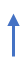 2.423GünlükMuhasebe MemuruDiyetisyenYEMEK HİZMETLERİNİN AKSAMADAN VE DAHA KALİTELİ BİR ŞEKİLDE YÜRÜTÜLMESİVE YEMEK HİZMETİNDEN FAYDALANAN ÖĞRENCİLERİN menüye göre katılımı, Yemek sayısı,  ÖĞRENCİLERİN Yaz dönemi YEMEK sürecini takip etmek.Yıllık Toplam Yemek Sayısı01 / 03 2021 – 01 / 03 / 2022 Tarihleri arsı 12 aylık Süreç610.428YıllıkMuhasebe Memuru DiyetisyenYEMEK HİZMETLERİNİN AKSAMADAN VE DAHA KALİTELİ BİR ŞEKİLDE YÜRÜTÜLMESİVE YEMEK HİZMETİNDEN FAYDALANAN ÖĞRENCİLERİN menüye göre katılımı, Yemek sayısı,  ÖĞRENCİLERİN Yaz dönemi YEMEK sürecini takip etmek.Haziran, Temmuz, Ağustos Günlük katılıma göre yemek sayısı ortalaması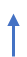 230GünlükMuhasebe Memuru Diyetisyen